Je soussigné(e) souhaite annuler mon inscription au CEPULB - Université Inter-Âges de l’ULB, pour l’année académique 2020-2021 : Je joins, à cet effet, ma carte de membre (pour les remboursements partiels, une nouvelle carte vous sera adressée) et mes cartes de parking (magnétique et papier), le cas échéant. DEMANDE DE REMBOURSEMENT (2020-2021)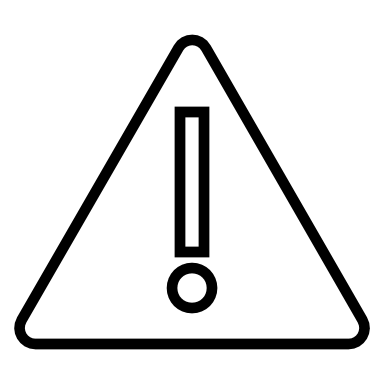 La date limite des demandes de remboursement est le 16 octobre 2020. Les remboursements seront effectués à la mi-novembre. MatriculeNomPrénomNuméro de compte bancaireTitulaire du compte bancaire  Aux cours facultaires70 € Aux cours d’éducation physique 60 € Au Tai Ji60 € A l’Atelier Marche30 € A l’Atelier Narration15 €Au parking5 € En tant que membre du CEPULB90 €Date :Signature : 